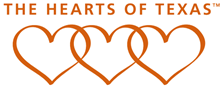 Dear Donor:On behalf of The University of Texas at Austin, I would like to thank you for your generous gift to the State Employee Charitable Campaign. Your commitment and contribution to the campaign is sincerely appreciated.Your generosity will help ensure that needed services are available throughout the year. You have contributed to making our community, state, nation and world a better place to live.Thanks again for your generous support.Sincerely,NAMEHearts of Texas District Coordinator-OR-Department RepresentativeCSU-OR-Department